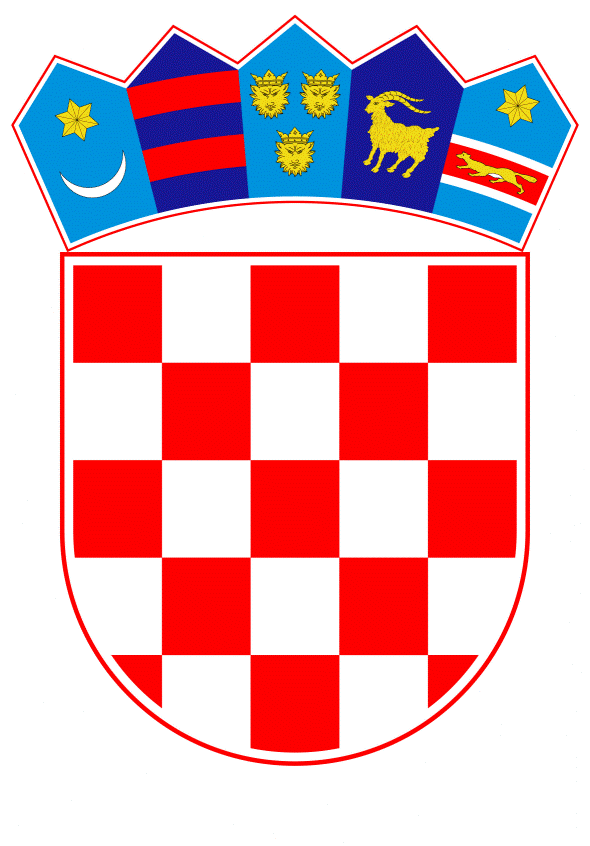 VLADA REPUBLIKE HRVATSKEZagreb, 2. rujna 2021.______________________________________________________________________________________________________________________________________________________________________________________________________________________________Banski dvori | Trg Sv. Marka 2  | 10000 Zagreb | tel. 01 4569 222 | vlada.gov.hr 									P R I J E D L O GPREDSJEDNIKU HRVATSKOGA SABORAPREDMET:  	Prijedlog zakona o izmjeni Zakona o blagdanima, spomendanima i neradnim danima u Republici Hrvatskoj (predlagateljica: dr. sc. Katarina Peović, zastupnica u Hrvatskome saboru) - mišljenje VladeVeza:		Pismo Hrvatskoga sabora, KLASA: 960-01/21-01/11, URBROJ: 65-21-03, od 13. srpnja 2021. Na temelju članka 122. stavka 2. Poslovnika Hrvatskoga sabora („Narodne novine“, br. 81/13., 113/16., 69/17., 29/18., 53/20., 119/20. – Odluka Ustavnog suda Republike Hrvatske i 123/20.), Vlada Republike Hrvatske o Prijedlogu zakona o izmjeni Zakona o blagdanima, spomendanima i neradnom danima u Republici Hrvatskoj (predlagateljica: dr. sc. Katarina Peović, zastupnica u Hrvatskome saboru), daje sljedeće M I Š L J E NJ EVlada Republike Hrvatske predlaže Hrvatskome saboru da ne prihvati Prijedlog zakona o izmjeni Zakona o blagdanima, spomendanima i neradnim danima u Republici Hrvatskoj (u daljnjem tekstu: prijedlog zakona), koji je predsjedniku Hrvatskoga sabora podnijela dr. sc. Katarina Peović, zastupnica u Hrvatskome saboru, aktom od 8. srpnja 2021.Prijedlogom zakona predlaže se izmjena članka 4. Zakona o blagdanima, spomendanima i neradnim danima u Republici Hrvatskoj („Narodne novine“, broj 110/19.) kako bi, prema stajalištu predlagateljice, svi blagdani i praznici bili ujedno i neradni dani, uključujući i one državne praznike i blagdane koji kalendarski pojedine godine padaju na vikend.Stav je Vlade Republike Hrvatske da važeći Zakon sasvim zadovoljavajuće uređuje materiju blagdana i neradnih dana te primjereno, uz duboko poštovanje radničkih prava, regulira i pitanje neradnih dana koji se vezuju uz blagdane i praznike. Naime, važeći Zakon sveobuhvatno uređuje pitanja koja se odnose na blagdane, spomendane i neradne dane u Republici Hrvatskoj.	 Člankom 1. Zakona propisano je koji su blagdani i neradni dani u Republici Hrvatskoj. Vlada Republike Hrvatske smatra da navedeni blagdani i neradni dani koji su kao takvi definirani člankom 1. predmetnog Zakona, zajedno sa člankom 3. Zakona, odražavaju najviše državne i društvene vrijednosti Republike Hrvatske, kao i da predstavljaju čin poštovanja prema nekima od ključnih humanističkih i civilizacijskih vrijednosti svijeta – samim time, Vlada Republike Hrvatske je dubokog uvjerenja da u potpunosti prepoznaju i uvažavaju temeljne vrijednosti koje su integralni dio našeg ustavnog poretka, a među kojima su i socijalna pravda te, samim time, i prava radnika. Članak 4. navedenog Zakona propisuje, između ostalog, i ako je jedan od dana iz članka 1. ovoga Zakona nedjelja, blagdan, odnosno neradni dan, ne prenosi se u idući dan. Važeće zakonsko rješenje ne dovodi u pitanje blagdane i praznike regulirane člancima 1. i 3. Zakona, već uzima u obzir cjelinu društvenih i ekonomskih odnosa iz koje proizlazi ekonomska nužnost održavanja postojeće razine organizacije radnih procesa u Republici Hrvatskoj i s tim povezanog načina organiziranja rada i kroz sadašnji pristup tematici neradnih dana ako padaju u dane blagdana i praznika.Vlada Republike Hrvatske napominje kako je postojeći pravni pristup, kad su u pitanju blagdani i neradni dani, na snazi od samog početka državnosti Republike Hrvatske. Naime, Vlada Republike Hrvatske želi istaknuti kako je i Zakon o blagdanima, spomendanima i neradnim danima u Republici Hrvatskoj („Narodne novine“, br. 33/96., 96/01.,13/02., 136/02., 112/05., 59/06., 55/08., 74/11. i 130/11.), koji je prethodio sadašnjem Zakonu, u bitnom sadržajnom dijelu jednako regulirao ovo pitanje kao i sada važeći Zakon. Prema tadašnjem zakonskom rješenju, ako je jedan od blagdana padao na nedjelju, blagdan, odnosno neradni dan nije se prenosio u idući dan. Isto tako, i prvim zakonom kojim su se u Republici Hrvatskoj uređivala pitanja blagdana i neradnih dana, Zakonom o blagdanima i neradnim danima u Republici Hrvatskoj („Narodne novine“, broj 14/91.), izričito se propisivalo da, ako je jedan od tada određenih blagdana padao u nedjelju, blagdan se nije prenosio u idući radni dan. Dakle, u pravnom sustavu Republike Hrvatske u posljednjih 30 godina nikada nije bila predviđena mogućnost prenošenja na idući radni dan blagdana koji padaju u nedjelju ili na neradni dan. Razlog zbog kojeg je hrvatski zakonodavac kroz proteklih 30 godina dosljedno primjenjivao ovakav pristup jest u temeljnom uvjerenju da se na takav način postiže optimalni balans između dva cilja kojima podjednako težimo: zaštita i poštovanje radničkog dostojanstva te jednako uvažavanje potreba i mogućnosti ekonomskog sustava Republike Hrvatske. Vlada Republike Hrvatske smatra da bi izmjena Zakona u ovom pravcu imala veliki utjecaj na državni proračun zbog objektivno manje ekonomske aktivnosti, a što bi se na koncu moglo negativno odraziti i na krajnje korisnike proračuna – samim time bi mogle biti dovedene u pitanje i brojne socioekonomske mjere kojima je cilj čuvanje i podizanje socijalne sigurnosti te standarda građana.Slijedom navedenoga, Vlada Republike Hrvatske smatra da postojeći pravni okvir u potpunosti zadovoljava sve društvene interese i vrijednosti koji su predmet važećeg Zakona te, sukladno tome, predlaže Hrvatskome saboru da ne prihvati predmetni Prijedlog zakona.Za svoje predstavnike, koji će u vezi s iznesenim mišljenjem biti nazočni na sjednicama Hrvatskoga sabora i njegovih radnih tijela, Vlada je odredila ministra pravosuđa i uprave dr. sc. Ivana Malenicu i državne tajnike mr. sc. Josipa Salapića, Sanjina Rukavinu i Juru Martinovića.	      PREDSJEDNIK               							      mr. sc. Andrej PlenkovićPredlagatelj:Ministarstvo pravosuđa i upravePredmet:Prijedlog zakona o izmjeni Zakona o blagdanima, spomendanima i neradnim danima u Republici Hrvatskoj (predlagateljica: dr. sc. Katarina Peović, zastupnica u Hrvatskome saboru) - mišljenje Vlade